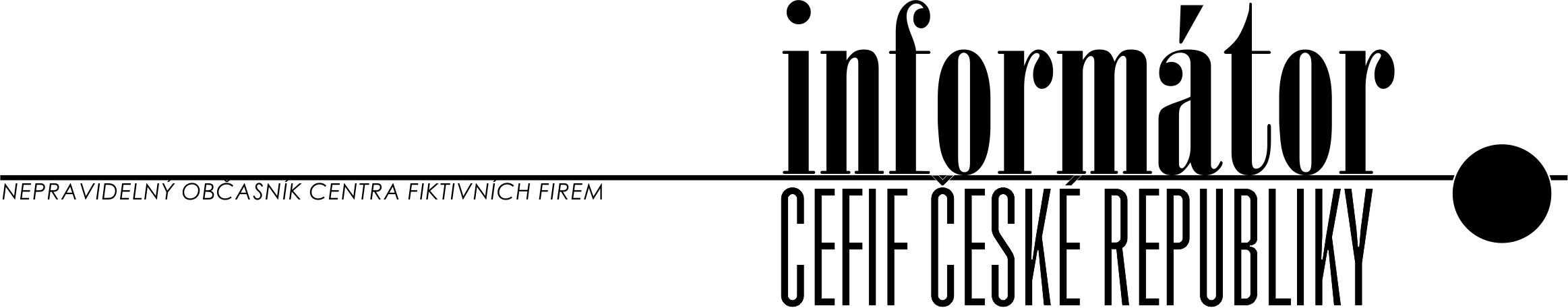 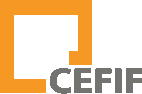 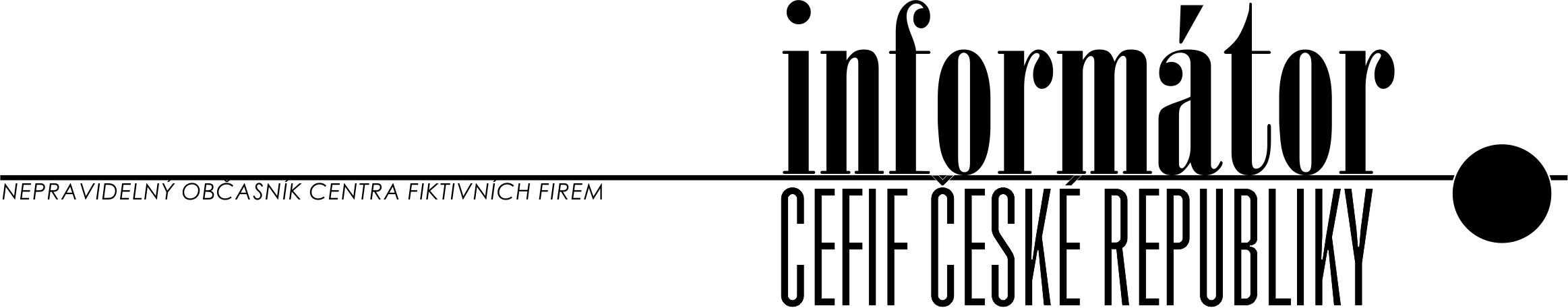 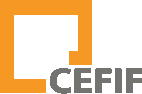 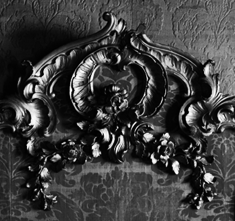 Vážení pedagogové, milí žáci,vítáme Vás v novém školním roce 2017/2018. Doufáme, že jste si během letních prázdnin hezky odpočinuli a jste plni sil do nového školního roku. I letos jsme pro Vás přichystali zajímavé novinky. Věříme, že se Vám budou líbit. Spolu s Informátorem Vám poštou zasíláme CD CEFIF pro školní rok 2017/2018. Informátor CEFIFInformátor je ve fyzické podobě zasílán vždy pouze v počtu 1 kusu na školu a je třeba si ho dále předat nebo nakopírovat. Informátor také zasíláme prostřednictvím informačního e-mailu, naleznete ho i na našich webových stránkách http://www.nuv.cz/p/centrum-fiktivnich-firem. Prosíme, přečtěte si ho a dejte přečíst i Vašim žákům. Naleznete zde informace, které Vám mohou pomoci ve Vaší práci.CD CEFIFSpolu s Informátorem č. 67 Vám zasíláme, stejně jako každé září, informační CD. Na CD nejsou formuláře úřadů, které přešly na on-line řešení. Letos jsme pro Vás nově připravili on-line verzi Živnostenského úřadu. Na CD naleznete informace potřebné pro práci s CEFIF Portal.Stejně jako Informátor zasíláme na školu pouze jedno CD a je nutné ho předat ke zkopírování mezi učiteli fiktivních firem a mezi jednotlivými fiktivními firmami. Pokud to Vaše IT prostředí umožňuje, doporučujeme Vám nahrát CD na síťový disk, aby bylo přístupné jak všem učitelům, tak i žákům. Pokud byste měli nějaký problém, popř. by Vám CD nedorazilo, kontaktujte nás prosím.V souvislosti s vydáním nového CD Vás žádáme, abyste vyhodili staré CD a smazali ho ze síťových disků, pokud jste ho tam dříve nahráli.Letošní CD je pravděpodobně poslední distribuované na CD nosiči. Od školního roku 2018/19 se chystáme CD sdílet přes internet. V této souvislosti Vás prosíme o zpětnou vazbu.Seminář pro učitele fiktivních firemChceme vyjít vstříc novým učitelům předmětu fiktivní firma, a proto uspořádáme v úterý 3. října akreditovaný seminář Výuka ve fiktivní firmě. Přihlášky prosím posílejte na dana.alansari@nuv.cz. Minimální počet účastníků jsou 4. Seminář se uskuteční v prostorách NÚV.Změny A novinky v APLIKACi CEFIF PortalZásadní novinkou, která se v aplikace CEFIF Portal objevuje, je modul Živnostenský úřad. O živnostenské oprávnění se nyní žádá formou on-line formuláře, který ve své podstatě zachovává strukturu a návaznost formulářů, které se využívají v praxi. Podrobné informace, jak s on-line formulářem pracovat, naleznete na našem CD. Další novinkou je způsob odhlašování zaměstnanců, které se nyní provádí prostřednictvím modulu Správa zaměstnanců. Písemné odhlášení již není možné.Změnou, které si na první pohled všimnete, je nová grafika a struktura hlavní stránky. Je nyní přehlednější a barevnější. Doufáme, že se Vám bude líbit a že se Vám s ní bude lépe pracovat. Na základě zkušeností získaných z prvního roku fungování CEFIF Portal jsme se rozhodli pro změny v návaznosti jednotlivých modulů. S ohledem na potřebu evidence fiktivních firem a získávání dat pro účely různých statistik byl modul Dotazník nastaven jako povinný, a to jak pro firmy nové, tak stávající. Důvodem je zkušenost z minulého roku, kdy některé firmy dotazník nevyplnily, a tím vypadly ze všech statistik a seznamů. Bez vyplněného dotazníku není nadále možné využívat další moduly. Na CD naleznete off-line verzi dotazníku, abyste si mohli se svými žáky všechny potřebné údaje dopředu připravit.Další změnou je návaznost práce s moduly Živnostenský úřad a Inteligentní formulář (formulář pro zápis do OR). Návrh na zápis do OR, případně jeho změnu, je možné odeslat až v případě, že budete mít schválené živnostenské oprávnění. Uvedené formuláře si můžete předem připravit, ale vlastní podání můžete uskutečnit až po vydání živnostenského oprávnění.Všechna podání jsou nyní řazena podle času, kdy je fiktivní firma podala.V modulu Obchodní rejstřík dojde k mírné úpravě při editaci návrhu na zápis do OR, kdy už nebude potřeba návratový kód manuálně zadávat a systém ho automaticky vyplní.Personální změnyDo CEFIF nastoupila paní Bc. Dana Alansari. Hana Mrázková v rámci NÚV přejde na jinou pozici (zatím není známo přesné datum). S touto změnou souvisí i přesun agendy v rámci CEFIF. Paní Alansari převezme agendu paní Čížkové, která převezme agendu paní Mrázkové. S touto změnou souvisí i přesun agendy v rámci CEFIF. Paní Alansari bude spravovat oblasti týkající se centrálního dodavatele, zdravotního pojištění, sociálního pojištění, pojišťovny CEFIF a CEFIFBANKY. Paní Čížková bude ve spolupráci s panem Hulou zpracovávat agendu Živnostenského úřadu a Obchodního rejstříku. Finanční úřad, zahraniční banka FIBA a Informační středisko zůstávají v kompetenci pana Huly.Kontaktní Údaje na jednotlivé úřadyKonference CEFIFCEFIF byl založen v listopadu 1992 a k tomuto výročí jsme plánovali na přelom října a listopadu konferenci. Národní ústav pro vzdělávání musí sdružovat dvě zakázky a ty následně soutěžit podle zákona č. 134/2016 Sb. – zákona o zadávání veřejných zakázek. Tato povinnost státních organizací šetří veřejné prostředky, ale naší organizaci občas způsobuje praktické problémy. Výběrové řízení na konference bylo zrušeno a bude vyhlášeno nové, přičemž nikde není řečeno, že přinese vítěze. Pro nás to znamená, že bohužel musíme plánovanou konferenci odsunout tak, aby nekolidovala s veletrhy a aby byl zároveň ponechán dostatečný čas na realizaci výběrového řízení. Z toho vychází duben 2018, abychom se vyhnuli i maturitním zkouškám (pořád se bude jednat o jubilejní školní rok).CertifikátyPřipomínáme, že CEFIF nabízí školám možnost vystavování osvědčení pro nejlepší absolventy předmětu fiktivní firma. V předchozích třech školních letech tuto možnost školy již využily. Některé školy jsme museli odmítnout. Připomínáme, co vše je třeba splnit, aby bylo možné udělit žákům FF certifikát:celková hodinová dotace minimálně tři týdenní vyučovací hodiny celkem za studium (možnost např. i 2 roky 
po 2 hodinách týdně)účast firmy na dvou regionálních nebo jednom mezinárodním veletrhu fiktivních firem (žák, který certifikát obdrží, se musí osobně zúčastnit alespoň jednoho veletrhu)firma je úspěšně založena nebo úspěšně prošla změnou vlastníkůfirma je přihlášena a odevzdává vyplněné formuláře zdravotního pojištění (nejméně 5 po sobě jdoucích měsíců)firma je přihlášena a odevzdává vyplněné formuláře sociálního pojištění (nejméně 5 po sobě jdoucích měsíců)firma je registrována na finančním úřadě k dani z příjmu a k DPH a nejméně jednou odevzdala přiznání k dani z příjmu.Certifikáty jsou pro 25 % žáků fiktivní firmy. Pokud máte o certifikáty pro své žáky zájem, je třeba kontaktovat CEFIF, a to raději s předstihem, protože velmi často k získání certifikátu něco chybí a je tedy třeba to doplnit.Na CD je k dispozici formulář pro žádost o certifikáty. Vyučující v něm uvádí všechny potřebné údaje včetně toho, za co žák certifikát dostal, na což se občas zapomíná. Nám to pomůže v lepší evidenci žádostí.Pokyn kE psaní rodných čísel do formulářů CEFIFRádi bychom zdůraznili, že CEFIF nevyžaduje Vaše reálná rodná čísla (RČ). Prosíme, vytvořte si fiktivní rodné číslo, které budete používat při vyplňování všech formulářů. RČ spadá pod ochranu osobních údajů a CEFIF nemá důvod tato rodná čísla shromažďovat a nemůže vynakládat prostředky na jejich ochranu. Proto na veškerá vyplněná RČ pohlížíme jako na fiktivní!Jak vytvořit fiktivní RČ? RČ se skládá z deseti znaků (s výjimkou lidí důchodového věku), šesti před lomítkem, čtyř 
za ním. První dvě čísla určují rok narození, ten prosím, udejte podle pravdy, umožní nám to rozpoznat učitele od žáků. Další dvě čísla ukazují měsíc narození (ženy přičítají k prvnímu z nich 5) a poslední dvě čísla před lomítkem ukazují den narození. Den a měsíc narození už reálný neuvádějte.Příklad: Muž narozený 3. července 1998 bude mít začátek rodného čísla 980703. Žena narozená 26. 12. 1968 bude mít začátek rodného čísla 686226. Další čtyři čísla za lomítkem jsou doplňková. Stejně jako si vymyslíte datum narození, tak si vymyslete i tato čtyři čísla. Nakonec si prosím zkontrolujte, že fiktivní RČ není dělitelné 11 (existující RČ je dělitelné 11).Pravidla pojmenování fiktivních firemPokud zakládáte novou firmu (či měníte název stávající) a vymýšlíte jméno firmy, ověření přípustnosti jména se děje v prostředí CEFIF Portal. Vhodnost a volnost jména můžete také konzultovat s pracovníky CEFIF, ale pro jeho udělení je rozhodující schválení registrace v našem on-line prostředí.Doporučujeme se podívat na stránkách CEFIF http://www.nuv.cz/p/centrum-fiktivnich-firem, kde naleznete aktuální verzi seznamu fiktivních firem. V přehledu sice nejsou všechna jména fiktivních firem (chybějí neaktivní firmy), ale pomůže Vám to zorientovat se v možných názvech. Při rozhodování o obchodním jménu mějte připravené 2 varianty – zvýšíte tím šanci, že Vám jméno schválíme při první registraci. Více o registraci v jiné části Informátoru.Některé názvy jsou, stejně jako v reálném světě, marketingově zajímavější a napadnou několik firem, a proto jsou již obsazeny. V názvu firem také prosím nepoužívejte jména známých značek a žijících osobností – ledaže byste od nich měli písemný souhlas.Dokud Vám nebude jméno schváleno, nepořizujte si razítka, nevytvářejte loga. Mohly by to být zbytečné výdaje, protože 2 firmy se stejným nebo velmi podobným jménem neschválíme – dochází pak k příliš mnoha zmatkům a v tomto bodě jsme přísnější, než je tomu v reálném světě, kde je firem mnohonásobně více.Tvorba e-mailových adresZaložte si takovou e-mailovou adresu, aby korespondovala se jménem Vaší fiktivní firmy! Stává se, že nám zasíláte 
e-maily ze svých soukromých e-mailových adres a neuvedete, za kterou firmu a školu jednáte. Pokud se nakombinuje 
e-mail od pro nás neznámého odesílatele a zahlcená e-mailová schránka odesílatele, nejsme schopni doručit naši odpověď, protože netušíme, komu máme zprávu náhradním způsobem doručit! Pokud má fiktivní firma e-mail, ke kterému se dostane i odjinud než ze školy (seznam, centrum, gmail…), požadujeme, aby všechny e-maily adresované na úřady a organizace CEFIF odcházely pouze z této adresy. V reálné firmě byste také neodesílali e-mail ze své soukromé adresy. Nedělejte to prosím ani ve fiktivní firmě. Pokud zakládáte nový e-mail, nazvěte ho podle jména Vaší firmy. Název e-mailu může být Vaším dalším marketingovým nástrojem a usnadní identifikaci firmy. Prosíme cestovní kanceláře, které mají v názvu CK, aby netvořily e-mailové adresy s přídomkem ff. Výsledná adresa např. ff_ck připomíná nevhodné anglické slovo.Stává se, že se firma rozhodne pro jedno jméno, ale to je již obsazeno a firma si musí zvolit druhou variantu pojmenování, která není shodná s e-mailovou adresou firmy. Prosíme, založte si v tomto případě novou e-mailovou adresu (pracovníci CEFIF ji rádi změní v databázi), tak, aby odpovídala Vašemu novému obchodnímu jménu. Vypadá velmi divně, když firma Zmrzlinka, s. r. o., píše z adresy nanuk@seznam.cz.Pravidla e-mailové korespondenceČistěte si prosím pravidelně svoji e-mailovou schránku. Nezapomeňte, že kromě složky s doručenou poštou máte i složku s odeslanou poštou, kde mohou být objemné e-maily! Uvědomte si prosím, že plná e-mailová schránka znemožňuje komunikaci. Pokud narazíme na plnou e-mailovou schránku, informujeme vyučujícího, ale držíme se hesla 3x a dost. Pokud nechcete mít problém s kapacitou Vaší e-mailové schránky, vyberte si takovou freemailovou službu, která poskytuje neomezenou velikost e-mailové schránky.Při korespondenci uvádějte před jménem své firmy zkratku FF, aby bylo jasné, že se jedná o fiktivní firmu.Adresou FF je vždy adresa školy (případně adresa té budovy školy, kam Vám dochází korespondence).Pravidla obchodní korespondenceNedílnou částí obchodní korespondence je průvodní text dopisu/e-mailu a podpis (nejen jméno osoby, ale i jméno firmy – nejedná se o soukromou korespondenci)! Dodržujte, co jste se naučili v hodinách obchodní korespondence. Váš dopis/e-mail Vás reprezentuje. Příklad e-mailu:Vážení,zasílám Vám smlouvu o vedení účtu.S pozdravemJana Vostrá,
ředitelka
Fiktivní firma, s. r. o.Pojišťovna CEFIFUpozorňujeme FF na povinnost zákonného pojištění všech firem, které zaměstnávají byť i jen jednoho zaměstnance. Připomínáme, že tato hlášení a platby se odesílají čtvrtletně.Rovněž upozorňujeme na povinné pojištění cestovních kanceláří proti úpadku. Pokud CK nemá pojištění, nesmí na žádné akci sítě FF vystavovat.Ostatní pojištění v nabídce nejsou pro FF povinná. Záleží pouze na Vás a na tom, jak rozsáhlou nabídku si zpracujete (např. CK může svým klientům na veletrhu nabízet i komerční připojištění léčebných výloh, úrazu, zavazadel apod. Pojišťovna CEFIF ho má ve své nabídce).Obchodování mezi fiktivními firmamiVážení přátelé, rádi bychom Vás znovu upozornili na „desku cti“ na webových stránkách Centra fiktivních firem. Znovu budeme v letošním roce veřejně oceňovat ty fiktivní firmy, které dobře a často obchodují, odpovídají na nabídky a platí rychle a včas své pohledávky.Prosím, zasílejte nám průběžně, několikrát do roka, jakoukoliv formou (dopis, e-mail), se kterými firmami máte dobré zkušenosti a se kterými rádi a nejčastěji obchodujete. Hlasovat můžete pouze pro FF z jiných škol. Platnost hlasu 
je 6 měsíců, velké prázdniny se nezapočítávají a můžete samozřejmě hlasovat i pro více než jednu fiktivní firmu.Zároveň bychom Vás tímto chtěli vyzvat k větší aktivitě při obchodování. Snažte se prosím, pokud můžete, udržovat obchodní styk s co možná největším počtem fiktivních firem. Nakupujte a prodávejte. Účelem fiktivní firmy není generovat zisk, ale zkušenosti!Prosíme Vás, abyste kladně reagovali na většinu nabídek, které dostanete. Přijměte je prosím, i když zboží příliš nepotřebujete. Můžete pořídit zboží či službu i pro své zaměstnance. Pokud Vám někdo pošle nabídku, domluvte se s ním, že si od něj odeberete, ale ať si i on objedná od Vás.Odhlášení firmyStávalo se nám, že žáci oznámili zrušení firmy, my jsme ji vymazali a následně se zjistilo, že měla být firma jenom přerušena – že se žáci spletli. Abychom tomuto předešli, zavedli jsme dvě cesty jak, firmu zrušit bez toho, že by firma postoupila proces likvidace:Na CD je v adresáři Dotazníky formulář „Odhlášení firmy.docx“. Žáci jej vyplní, dají k podpisu vyučujícímu, který potvrdí správnost a tento formulář nám odešlou.Vyučující fiktivní firmy ze svého e-mailu oznámí pracovníkům CEFIF firmu/firmy, které odhlašuje.Kontrolní hlášení a EETReálné firmy se setkávají s kontrolním hlášením a s elektronickou evidencí tržeb (EET). CEFIF kontrolní hlášení nevyžaduje. Výběr daní je důležitý pro stát. Pro nás je důležité, aby žáci věděli, že něco jako kontrolní hlášení existuje, že je možné ho vygenerovat z účetního SW nebo vyhotovit on-line. Pokud nám ho však budete chtít poslat, tak samozřejmě můžete.EET je rovněž motivována lepším výběrem daní a momentálně si nedovedeme představit její zavedení do fiktivní praxe.Soutěž s naším FacebookemVyhlašujeme soutěž o nejhezčí obrázek pro úvodní fotografii našeho Facebooku. Své práce nám posílejte do 30. listopadu 2017. Pracujte prosím pouze s materiály z otevřených zdrojů. V případě, že se na obrázku budou vyskytovat žáci fiktivní firmy, tak budeme potřebovat souhlas s publikováním. Vítězná práce od nás obdrží diplom, věcnou cenu a bude minimálně po dobu půl roku úvodní fotografií našeho Facebooku. Vybrané práce obdrží čestné uznání. V případě, že se nám žádná práce nebude zdát dostatečně kvalitní, tak si vyhrazujeme právo soutěž zrušit, ale i tak od nás jedna firma dostane malou pozornost za účast v soutěži.Věříme, že se Vám provedené změny budou líbit, přejeme Vám mnoho úspěchů ve světě fiktivních firem a těšíme se na setkání.Ing. Lukáš Hula, Bc. Veronika Čížková, Hana Mrázková, Bc. Dana AlansariÚřadE-mailOdpovídáPoznámkaFinanční úřadfinancni.urad@nuv.czIng. Lukáš HulaPouze elektronickyObchodní rejstříkobchodni.rejstrik@nuv.czBc. Veronika Čížková ve spolupráci s Ing. Lukášem HulouCEFIF PortalŽivnostenský úřadzivnostensky.urad@nuv.czBc. Veronika Čížková ve spolupráci s Ing. Lukášem HulouCEFIF PortalZRAFIKzdravotni.pojisteni@nuv.czBc. Dana AlansariCEFIF PortalSpráva sociálního zabezpečenísocialni.pojisteni@nuv.czBc. Dana AlansariCEFIF PortalPojišťovna CEFIFpojistovna@nuv.czBc. Dana AlansariPouze e-mailemCEFIFBANKAbanka.cefif@nuv.czBc. Dana AlansariPouze e-mailemFIBAfiba@nuv.czIng. Lukáš HulaPouze e-mailemInformační střediskolukas.hula@nuv.czIng. Lukáš HulaCentrální dodavatelcentralni.dodavatel@nuv.czBc. Dana AlansariPouze e-mailem